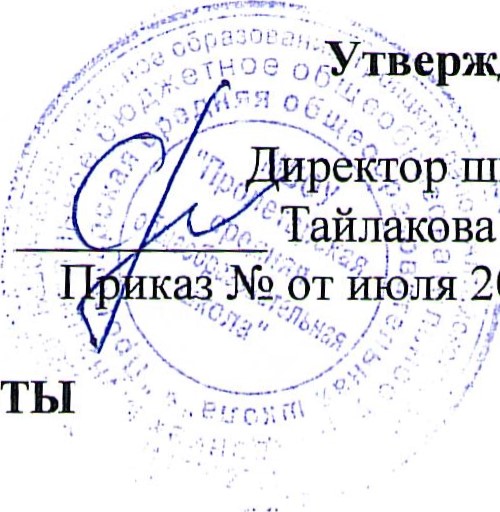 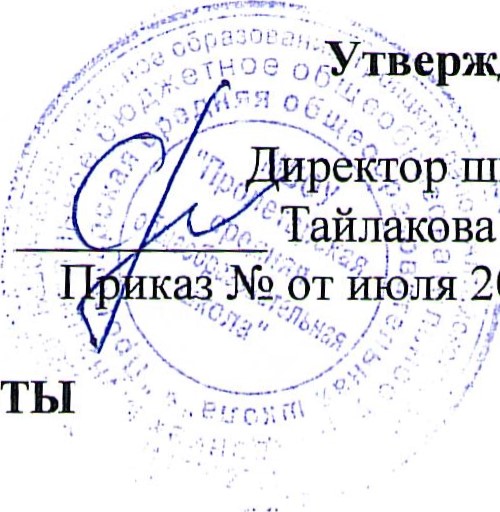 КАЛЕНДАРНЫЙ ПЛАН ВОСПИТАТЕЛЬНОЙ РАБОТЫ МБОУ «ПРОЛЕТАРСКАЯ СОШ» НА 2022-2023 УЧЕБНЫЙ ГОДМодуль «Ключевые общешкольные дела»Модуль «Ключевые общешкольные дела»Модуль «Ключевые общешкольные дела»Модуль «Ключевые общешкольные дела»Дела, события, мероприятияУчастники Время Ответственные Праздник «День знаний»Учащиеся 1-11 классов01.09Ответств. за ВР Савиных Н. В.,Анцупова О. А., кл. руководитель 11 классаЕдиный классный час «День солидарности в борьбе с терроризмом»Учащиеся 5-9 классов02.09Ответств. за ВР Савиных Н. В., кл. руководителиКонкурс «Лучший знаток орфографии» к Международному дню распространения грамотностиУчащиеся 5-9 классов08.09Учителя русского языка и литературы Кирилина Н. В., Савиных Н.В.Общешкольный фестиваль поделок из природного материала «Осеннее настроение природы»Учащиеся 5-9 классов19.09-24.09Классные руководителиАкция к Международному дню пожилых людей «Пусть осень жизни будет золотой»Учащиеся 5-9 классов30.09Ответств. за ВР Савиных Н. В.,Совет старшеклассников, кл. руководителиАкция «Поздравь учителя с праздником!» к Международному дню учителяКВН между командами учителей и учащихсяУчащиеся 5-9 классов05.10Ответств. за ВР Савиных Н. В.,Кл. руководитель 8 кл. Ушакова М. С., Совет старшеклассниковТренинг  « Скажи « нет!» ПАВ!»Учащиеся 6-8 классов20.10Классные руководители 6-8 классовКТД «Культура народов России» ко Дню народного единстваУчащиеся 5-9 классовОктябрь-ноябрьОтветств. за ВР Савиных Н. В.,Совет старшеклассников, кл. руководителиКлассные часы, посвященные Международному дню отказа от курения: «Безвредного табака не бывает» 7-9 классыКлассный час  «Вредные привычки: курение, алкоголь, наркотики». 6-7 классУчащиеся 6-917 ноябряКлассные руководителиКонкурс чтецов «Моё слово о маме»Учащиеся 5-9 классов24.11Ответств. за ВР Савиных Н. В.,Совет старшеклассников, кл. руководителиДень борьбы со СПИДом: « Умей сказать нет!» Акция «Красная ленточка»Учащиеся 8-11 классов12Классные руководителиАкция ко Дню неизвестного солдатаУчащиеся 5-9 классов02.12Ответств. за ВР Савиных Н. В.,Совет старшеклассников, кл. руководителиАкция ко Дню добровольца (волонтёра)Учащиеся 5-9 классов05.12Ответств. за ВР Савиных Н. В.,Совет старшеклассников, кл. руководителиДень самоуправления, приуроченный ко Дню КонституцииУчащиеся 8-9 классов09.12Ответств. за ВР Савиных Н. В.,Совет старшеклассников, учителя-предметникиНовогодние праздничные представления Учащиеся 5-8 классов30.12Ответств. за ВР Савиных Н. В., Анцупова О. А., кл. руководитель 6 класса,Ушакова М. С., кл. руководитель 8 кл.Единый урок мужества, посвященный Дню полного освобождения Ленинграда от фашистской блокадыУчащиеся 5-8 классов27.01Классные руководителиДень российской наукиУчащиеся 5-8 классов08.02Куксгаус В. Э., кл. руководитель 9 кл.Месячник, посвящённый Дню защитника Отечества (мероприятия по отдельному плану)Учащиеся 5-8 классов01.02-25.02Ответств. за ВР Савиных Н. В.,Садчикова О. С., учитель физической культуры,Совет старшеклассников, кл. руководителиИгра «Зарничка»Учащиеся 3-4 классов17.02Классные руководителиЛыжный фестиваль», посвящённый памяти С. ВоробьёваУчащиеся 3-11 классов18.02Учителя физической культуры, классные руководителиИгровая программа к Международному женскому дню 8 марта « Девичьи посиделки»Учащиеся 5-8 классов03.03Ответств. за ВР Савиных Н. В.,Совет старшеклассников, кл. руководителиВсемирный день здоровья. «Веселые старты» в рамках акции « Спорт против наркотиков»Учащиеся 1-11 классов07.04Учителя физической культуры, классные руководителиДень космонавтики. Гагаринский урок «Космос – это мы»Учащиеся 5-8 классов12.04Классные руководителиЭкологическая акция «Наш дом – Земля», приуроченная к Всемирному дню ЗемлиУчащиеся 5-8 классов22.04-28.04Классные руководителиПраздничные мероприятия, посвящённые Дню Победы ( по отдельному плану)Учащиеся 5-8 классов05.05-10.05Ответств. за ВР Савиных Н. В.,Совет старшеклассников, кл. руководителиКоллективное творческое дело «Праздник Чести школы»: чествование учеников, проявивших себя в учебной, исследовательской, спортивной, творческой, общественной деятельности на благо школы и социумаУчащиеся 5-8 классов19.05Ответств. за ВР Савиных Н. В.,Совет старшеклассников, кл. руководителиЦикл классных часов по профилактике употребления ПАВ (к Всемирному дню без табака)    5-9 классУчащиеся 5-9 классов24.05Классные руководителиТоржественная линейка «Последний звонок» для учащихся 9 классаУчащиеся 5-8 классовмайОтветств. за ВР Савиных Н. В.,Совет старшеклассников, Ушакова М. С., кл. руководитель 8 кл.Модуль «Самоуправление»Модуль «Самоуправление»Модуль «Самоуправление»Модуль «Самоуправление»Дела, события, мероприятияУчастники Время Ответственные Выборы представителей классов в Совет флотилии  школыАктивисты 5-9 классовсентябрьОтветств. за ВР Савиных Н. В.Установочная встреча активистов Совета флотилииАктивисты 5-9 классовсентябрьОтветств. за ВР Савиных Н. В.,Определение плана работы Совета флотилии школы и ответственных за направления работыАктивисты 5-9 классовСентябрь-октябрьОтветств. за ВР Савиных Н. В.,Подготовка, организация и проведение Дня учителя в школеАктивисты 5-9 классовСентябрь-октябрьОтветств. за ВР Савиных Н. В.,Подготовка, организация и проведение Дня самоуправленияАктивисты 5-9 классовдекабрьОтветств. за ВР Савиных Н. В.,Подготовка, организация и проведение новогодних праздников в школеАктивисты 5-9 классовдекабрьОтветств. за ВР Савиных Н. В.,Подготовка, организация и проведение «Зарнички» для учащихся 1-4 классовАктивисты 5-9 классовфевральОтветств. за ВР Савиных Н. В.,кл. рук. 3, 4 классовПодготовка, организация и проведение игры «Девичьи посиделки»Активисты 10-11 классовмартОтветств. за ВР Савиных Н. В.,Кл. рук 10, 11 классовОрганизация КТД «Праздник Чести школы»Активисты 5-9 классовмайОтветств. за ВР Савиных Н. В.,Отчетная конференция Совета флотилии школыАктивисты 5-9 классовмайОтветств. за ВР Савиных Н. В.,Модуль «Профориентация» Модуль «Профориентация» Модуль «Профориентация» Модуль «Профориентация» Дела, события, мероприятияУчастники Время Ответственные Оформление стендов профориентационной 
направленностиВ течение учебного годаОтветств. за ВР Савиных Н. В.Размещение информации по профориентации на школьном сайтеВ течение учебного годаУчитель информатики Толмачёва Н. Г.Циклы профориентационных часов общения: «Мир профессий»,« «Профессии наших родителей»,« «Жизненный путь»Учащиеся 5-9 классовВ течение учебного годаКлассные руководителиВстречи с представителями различных профессий, в том числе из родителей обучающихсяУчащиеся 5-9 классовВ течение учебного годаКлассные руководителиУчастие обучающихся в олимпиадах, конкурсах, конференциях Учащиеся 5-9 классовВ течение учебного годаКл.руководители, учителя-предметникиУчастие школьников во всероссийских профориентационных проектах «Проектория», «Большая перемена», 
«Билет в будущее», «Шоу профессий».Учащиеся 5-9 классовВ течение учебного годаКл. руководители, учителя-предметникиПрофориентационное онлайн-тестирование.Учащиеся 5-9 классовВ течение учебного годаКлассные руководителиЭкскурсии на предприятия посёлкаУчащиеся 5-9 классовВ течение учебного годаКлассные руководителиПрофориентационные деловые игры:«Калейдоскоп профессий»«Дороги, которые мы выбираем»Учащиеся 5-9 классовЯнварь, апрельКлассные руководителиМодуль «Школьные медиа» Модуль «Школьные медиа» Модуль «Школьные медиа» Модуль «Школьные медиа» Дела, события, мероприятияУчастники Время Ответственные Организационное собрание членов школьного медиацентраАктивисты-медийщики 5-9 классовсентябрьОтветств. за ВР Савиных Н. В.Мастер-класс «Я — журналист»Активисты-медийщики 5-9 классовсентябрьОтветств. за ВР Савиных Н. В.Серия информационно-методических семинаров для школьников медиацентраАктивисты-медийщики 5-9 классовВ течение учебного годаОтветств. за ВР Савиных Н. В.Регулярный выпуск видеороликов для школьного телевидения и школьной странички в социальных сетях, посвященных значимым событиям школы и памятным датам российской истории и культурыАктивисты-медийщики 5-9 классовВ течение учебного годаОтветств. за ВР Савиных Н. В.«Мой учитель»: конкурс материалов для школьной газеты, приуроченный к Международному дню учителяУчащиеся 5-9 классовСентябрь-октябрьОтветств. за ВР Савиных Н. В.Фотовыставка «Мой отец – защитник Отечества» к Дню защитника Отечества 23 февраляУчащиеся 5-9 классовфевральОтветств. за ВР Савиных Н. В.Модуль «Детские общественные объединения» Модуль «Детские общественные объединения» Модуль «Детские общественные объединения» Модуль «Детские общественные объединения» Дела, события, мероприятияУчастники Время Ответственные «1+1»: организационное собрание ДОО «Флотилия «Алые паруса»Учащиеся 5-8 классовсентябрьОтветств. за ВР Савиных Н. В.«Сверим наши планы»: планирование совместных дел школы и ДОО Совет флотилиисентябрьОтветств. за ВР Савиных Н. В.Сбор данных о нуждающихся в волонтерской 
помощиСовет флотилиисентябрьОтветств. за ВР Савиных Н. В.Реализация запланированных социальных проектов и инициатив ДОО в ближайшем социуме:коллективное творческое дело «Пусть осень жизни будет золотой» (ко Дню пожилого человека;акция «Синичкин день»; акция «Ветеран живет рядом».Учащиеся 5-9 классовВ течение учебного годаОтветств. за ВР Савиных Н. В.,Классные руководителиРеализация социально-значимых титульных дел и акций региональных и федеральных ДОО, 
членами которых являются школьникиУчащиеся 5-11 классовВ течение учебного годаКлассные руководителиКоллективное творческое дело «Праздник Чести школы»: чествование активистов ДОО ( детского общественного объединения)Учащиеся 5-9 классовмайОтветств. за ВР Савиных Н. В.,Кл. руководителиМодуль «Экскурсии, экспедиции, походы» Модуль «Экскурсии, экспедиции, походы» Модуль «Экскурсии, экспедиции, походы» Модуль «Экскурсии, экспедиции, походы» Дела, события, мероприятияУчастники Время Ответственные Адаптационный квест для пятиклассников «Путешествие по школе и ее окрестностям» Учащиеся 5 классасентябрьСадчикова О. С., учитель физической культуры«Золотая осень»: школьный День здоровья, посвященный Всемирному дню туризмаУчащиеся 1-11 классовсентябрьОтветств. за ВР, учитель физической культуры, кл. руководителиПоход в дендросад «Операция Зимовье»: 
развешивание в дендрологическом саду кормушек для зимующих птицУчащиеся 5-9 классовНоябрь-декабрьАнцупова А. В., учитель биологии, кл. руководителиЭкологический проект «Придорожный мусор»Учащиеся 1-11 классовВ течение учебного годаКлассные руководителиТуристические поездки в Горный АлтайУчащиеся 5-11 классовИюль-августКуратор туристической работы Табакаева Н. В.Поездки в театры г. Барнаула, в музеи г. Барнаула, БийскаУчащиеся 5-11 классовВ течение учебного годаКлассные руководителиМодуль «Организация предметно-эстетической среды» Модуль «Организация предметно-эстетической среды» Модуль «Организация предметно-эстетической среды» Модуль «Организация предметно-эстетической среды» Дела, события, мероприятияУчастники Время Ответственные Оформление интерьеров школьных помещений к Дню знаний, Дню учителя, Новому году, 23 февраля, 8 марта, Дню Победы, празднику Последнего звонкаУчащиеся 5-11 классовВ течение учебного годаОтветств. за ВР Савиных Н. В.,Кл. руководителиСоздание в актовом зале школы уголка свободного книгообмена: мероприятие, приуроченное к Международному дню школьных библиотек 25 октябряУчащиеся 1-11 классовоктябрьБиблиотекарь Киселёва Л. Ю.Сменные выставки рисунков и инсталляций учащихся, посвященные Дню учителя, Дню матери, Всемирному дню Земли, Дню ПобедыУчащиеся 5-9 классовВ течение учебного годаОтветств. за ВР Савиных Н. В.,Кл. руководителиКонкурс классных уголковУчащиеся 5-9 классовОктябрь-ноябрьОтветств. за ВР Савиных Н. В.,Кл. руководителиКонкурс «Самый новогодний класс»Учащиеся 5-9 классовдекабрьОтветств. за ВР Савиных Н. В.,Кл. руководителиСменные фотовыставки школьников Учащиеся 5-9 классовВ течение учебного годаОтветств. за ВР Савиных Н. В.,Кл. руководителиМодуль «Работа с родителями»Модуль «Работа с родителями»Модуль «Работа с родителями»Модуль «Работа с родителями»Дела, события, мероприятияУчастники Время Ответственные Тематические классные родительские собранияРодители учащихся 1-11 классовВ течение учебного годаКлассные руководителиОбщешкольные родительские собранияРодители учащихся 1-11 классовВ течение учебного годаДиректор школыИндивидуальные онлайн и офлайн консультации родителей с учителями-предметникамиРодители учащихся 1-11 классовВ течение учебного годаКлассные руководителиЗаседания Общешкольного родительского комитета Родители учащихся 1-11 классовПо плану Директор школыБлиц-лекции, проводимые в рамках родительских собраний:«Безопасный интернет» октябрь«Профилактика употребления ПАВ»    октябрь«Как бороться с вредными привычками» октябрь«Что такое рациональное питание школьника»; декабрь«Простые упражнения для развития внимания и памяти ребенка»; декабрь «Конфликты и детские истерики: реакции и поведение взрослых»;«Гаджеты и психическое здоровье ребенка»; март«Как развить мотивацию к учению»; март«Если ребенок стал жертвой буллинга». мартРодители учащихся 1-11 классовВ течение учебного годаКлассные руководителиДни здоровьяРодители и учащиеся 1-11классовСентябрьАпрельКлассные руководители«Ценности, которым нет цены»: дискуссия в рамках Международного дня семьи 15 мая Родители учащихся 1-11 классовмайКлассные руководителиАкция «Бессмертный полк»Родители и  учащиеся 1-11классовмайКлассные руководителиСоздание на школьном сайте вкладки «Родителям» и регулярное обновление материалов ее рубрик:«Деятельность школьного наркопоста»«Школьные события»,«Психолого-педагогическая консультация»,«Выбор профессии»,«Семейная библиотека»,«Семейная игротека»Родители и  учащиеся 1-11 классовВ течение учебного годаУчитель информатикиТолмачёва Н. Г., ответств. за ВР Савиных Н. В.Модуль «Классное руководство» Модуль «Классное руководство» Модуль «Классное руководство» Модуль «Классное руководство» Согласно индивидуальным планам воспитательной работы классных руководителейСогласно индивидуальным планам воспитательной работы классных руководителейСогласно индивидуальным планам воспитательной работы классных руководителейСогласно индивидуальным планам воспитательной работы классных руководителейМодуль «Школьный урок»Модуль «Школьный урок»Модуль «Школьный урок»Модуль «Школьный урок»Согласно календарно-тематическим планам учителей-предметниковСогласно календарно-тематическим планам учителей-предметниковСогласно календарно-тематическим планам учителей-предметниковСогласно календарно-тематическим планам учителей-предметниковМодуль «Курсы внеурочной деятельности» Модуль «Курсы внеурочной деятельности» Модуль «Курсы внеурочной деятельности» Модуль «Курсы внеурочной деятельности» Согласно программам и планам внеурочной деятельности педагогов образовательной организацииСогласно программам и планам внеурочной деятельности педагогов образовательной организацииСогласно программам и планам внеурочной деятельности педагогов образовательной организацииСогласно программам и планам внеурочной деятельности педагогов образовательной организации